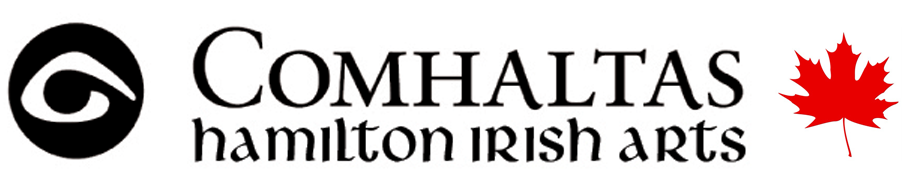                                        Membership Form 2019/2020
Name(s):  __________________________________________________________________________________________
______________________________________________________________________________________________________

Child’s Name: __________________    Child’s Birthdate m/d/yy: ____________

Child’s Name: __________________    Child’s Birthdate m/d/yy: ____________
Child’s Name: __________________    Child’s Birthdate m/d/yy: ____________

Address:  __________________________________________________________________________________________
City: _________________________________________________     Postal Code: ___________________________Phone: ______________________________    Cell: ______________________________________E-mail address: _______________________________________________________

______ One adult $30.00         ______ Two adults $40.00        ______ Family $50.00______ Junior (under 18) $5.00         ______ Student (University/College)  $10.00

*Note: Family memberships include 1 or 2 adults and children under 18 years of age. Please list names of all family members with birthdates. Junior membership will be combined with an adult membership for records.Date of payment/renewal: ____________________ Method of payment: ____________________
							   Chq #: ________________________________
		PLEASE MAKE CHEQUE PAYABLE TO: Hamilton Irish Artsor email funds to denis.corr@gmail.com with message Attn Hamilton Irish Arts
Personal information provided on this form will be stored in the Comhaltas Ceoltoírí Éireann – Hamilton Irish Arts membership database and may be accessed and shared within the Comhaltas movement by executive officers and employees of Comhaltas Ceoltóirí Éireann.         Check box If you do NOT wish us to contact you by email to notify you of programs or events. Please submit payment to: Denis or Sheila Corr  #1601-120 Duke St., Hamilton, ON L8P 4T1 
or contact email: denis.corr@gmail.com